Greeting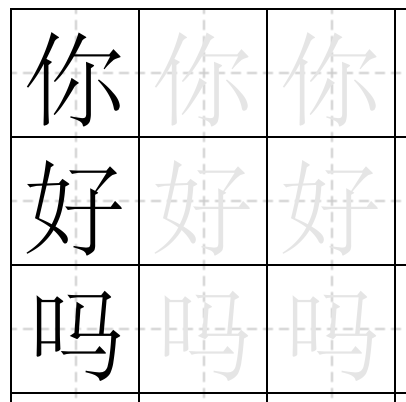 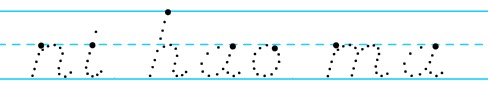 你好吗？ （how are you?）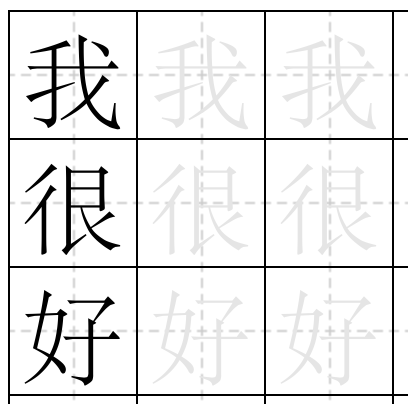 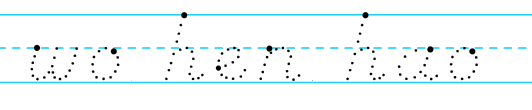 我很好 (I’m very good)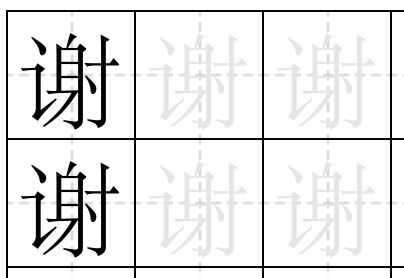 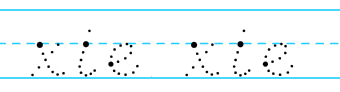 谢谢 (thank you)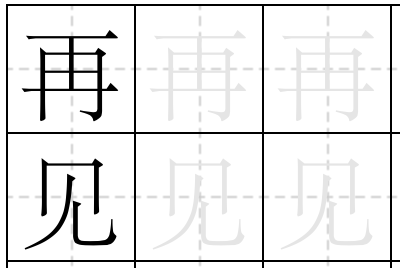 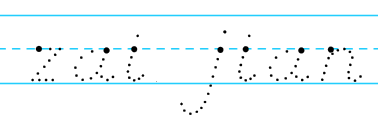 再见 (bye)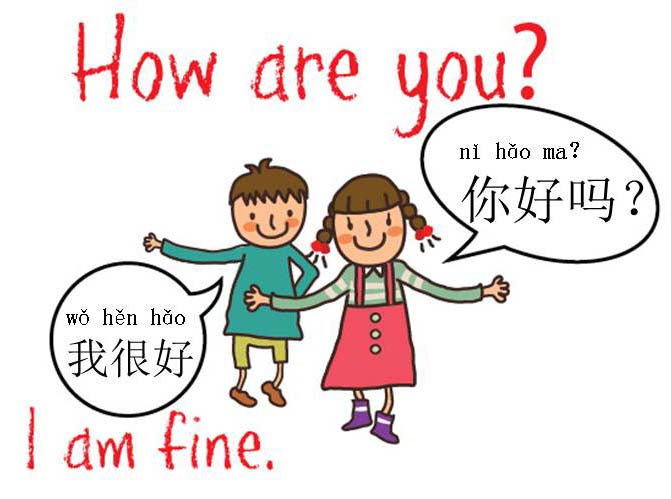 